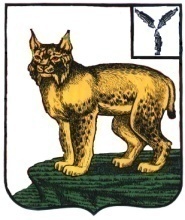 АДМИНИСТРАЦИЯТУРКОВСКОГО МУНИЦИПАЛЬНОГО РАЙОНАСАРАТОВСКОЙ ОБЛАСТИПОСТАНОВЛЕНИЕОт 14.06.2017 г.     № 225О внесении изменений в муниципальную программу «Ремонт автомобильных дорог общего пользования и содержание улично-дорожной сети Турковского муниципального образования Турковского муниципального района в 2017 году»В соответствии с Уставом Турковского муниципального района администрация Турковского муниципального района ПОСТАНОВЛЯЕТ:1. Внести в муниципальную программу «Ремонт автомобильных дорог общего пользования и содержание улично-дорожной сети Турковского муниципального образования Турковского муниципального района в 2017 году», утвержденную постановлением администрации Турковского муниципального района от 02 февраля 2017 года № 24, следующие изменения: в Паспорте Программы пункт «Объемы и источники финансирования Программы» изложить в следующей редакции:«Общий объем финансирования Программы составляет 5077,1 тыс. рублей,источник финансирования – бюджет Турковского муниципального образования».  раздел 5 «Ресурсное обеспечение программы» изложить в следующей редакции:«Финансирование Программы осуществляется из бюджета Турковского муниципального образования:Общий объем финансирования мероприятий Программы составляет 5077,1 тыс. рублей. Объем финансирования из средств бюджета Турковского муниципального образования подлежит уточнению в течение года»;перечень программных мероприятий изложить в новой редакции согласно приложению.2. Настоящее постановление вступает в силу со дня его подписания.Глава Турковскогомуниципального района                                                            А.В. НикитинПриложение к постановлениюадминистрации муниципального района от 14.06.2017 г. № 225«Приложение к постановлениюадминистрации муниципального района от 02.02.2017 г.  № 24                                                                           Перечень программных мероприятий№п/пНаименование мероприятияСрокиспол-ненияОбъемфинансиро-вания(тыс. руб.)Источник финансированияИсполнитель1.2.3.4.5.6.Ремонт автомобильных дорог общего пользования и  содержание улично-дорожной сети Турковского муниципального образования:Очистка от снега автомобильных дорог общего пользования и улично-дорожной сети механизированным способом, обработка песчано-соляной смесью тротуаров и мест общего пользования.Проведение экспертизы сметной документации стоимости  ремонта  автомобильной  дороги  по ул. Железнодорожная, Ленина, Мира в  р.п.Турки.Строительный контроль по ремонту  автомобильной  дороги  по ул. Железнодорожная,  Ленина, Мира в  р.п.Турки.Ремонт и содержание автомобильных дорог общего пользования местного значения (ул. Железнодорожная, Ленина, Мира, Элеваторная, Вокзальная  в р.п. Турки).Обкос улиц (ручным и механизированным способом).Планировка площадей механизированным способом (грейдирование).   2017 годноябрь, декабрьиюнь-июльиюнь-августиюнь-  сентябрьиюнь- сентябрьиюнь -сентябрь5077,11350,025,075,00827,12600,0100,0100,0Бюджет Турковского муниципального образованияБюджет Турковского муниципального образованияБюджет Турковского муниципального образованияБюджет Турковского муниципального образованияБюджет Турковского муниципального районаБюджет Турковского муниципального образованияБюджет Турковского муниципального образованияАдминистрация Турковского муниципального района        Итого по Программе:        Итого по Программе:        Итого по Программе:5077,1»